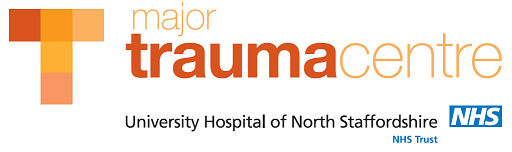 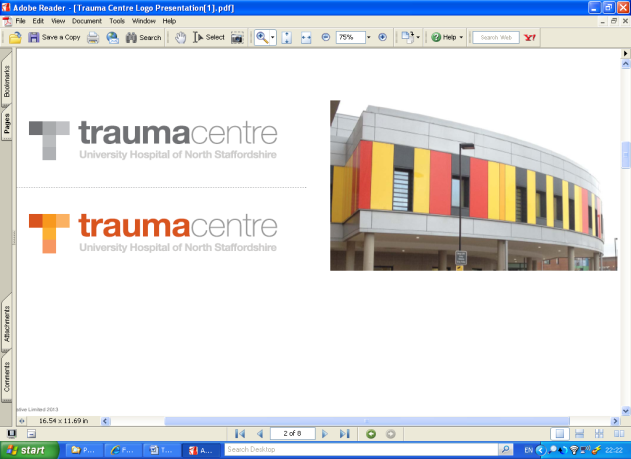 Trauma Team Leader: Body diagram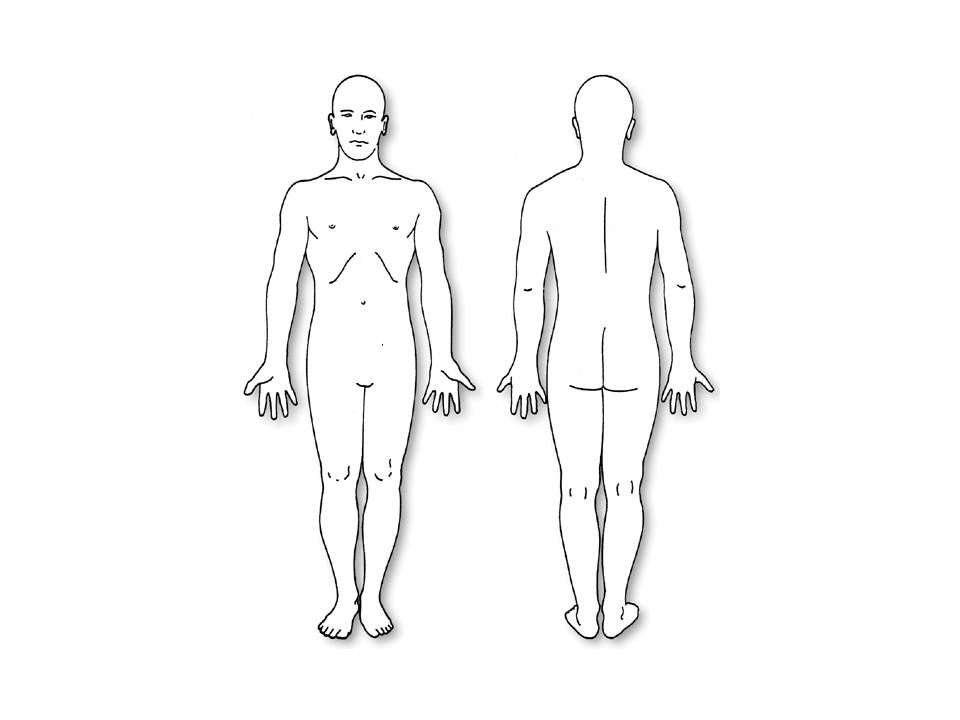 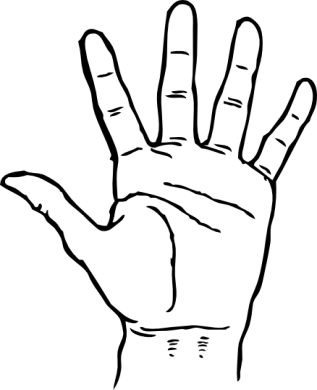 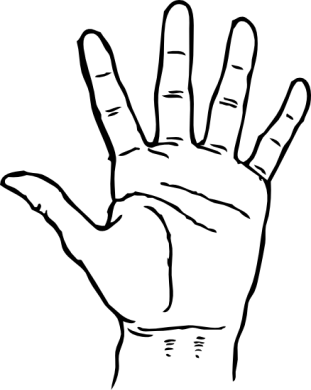 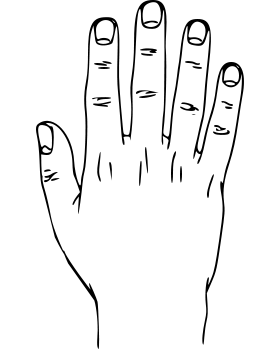 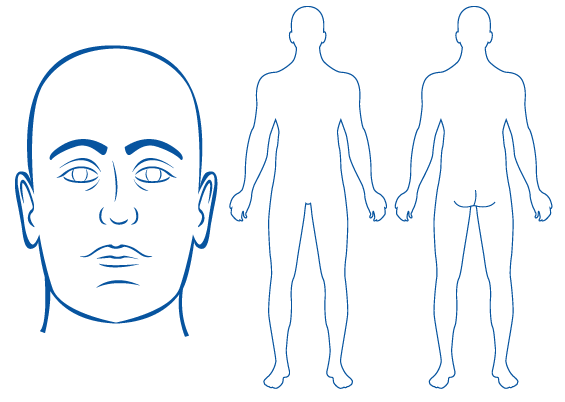 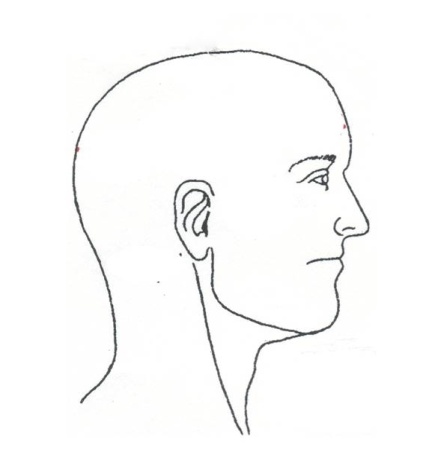 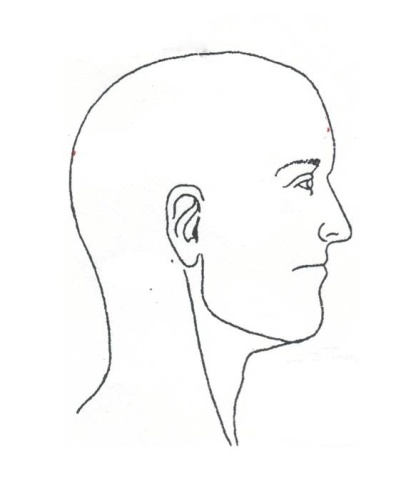   RIGHT												LEFTRIGHT:         Dorsum                                 Palm		   LEFT:            Palm                                  DorsumPRESENTATIONPRESENTATIONPRESENTATIONPRESENTATIONPRESENTATIONPRESENTATIONMechanism and brief description of events prior to arrival at UHNSMechanism and brief description of events prior to arrival at UHNSMechanism and brief description of events prior to arrival at UHNSMechanism and brief description of events prior to arrival at UHNSMechanism and brief description of events prior to arrival at UHNSMechanism and brief description of events prior to arrival at UHNSReferral from another hospitalReferral from another hospitalTime referred         :         Time transfer agreed        :          TARN incident checklistTARN incident checklistTARN incident checklistTARN incident checklistTARN incident checklistTARN incident checklist  Vehicle incident  Fall less than 2 metres  Fall over 2 metres  Shooting  Stabbing  Blast  Burn  Skeletal/organ/vessel destruction  Blow(s)  Amputation (total / partial)  Other:  Blast  Burn  Skeletal/organ/vessel destruction  Blow(s)  Amputation (total / partial)  Other:  Non-intentional  Alleged assault  Suspected child abuse  Suspected self-harm  Sport  Suspected high risk behaviour  Alleged intent (non-assault)  Inconclusive  Non-intentional  Alleged assault  Suspected child abuse  Suspected self-harm  Sport  Suspected high risk behaviour  Alleged intent (non-assault)  Inconclusive  Non-intentional  Alleged assault  Suspected child abuse  Suspected self-harm  Sport  Suspected high risk behaviour  Alleged intent (non-assault)  InconclusiveWeapon:  Blast  Burn  Skeletal/organ/vessel destruction  Blow(s)  Amputation (total / partial)  Other:  Blast  Burn  Skeletal/organ/vessel destruction  Blow(s)  Amputation (total / partial)  Other:  Non-intentional  Alleged assault  Suspected child abuse  Suspected self-harm  Sport  Suspected high risk behaviour  Alleged intent (non-assault)  Inconclusive  Non-intentional  Alleged assault  Suspected child abuse  Suspected self-harm  Sport  Suspected high risk behaviour  Alleged intent (non-assault)  Inconclusive  Non-intentional  Alleged assault  Suspected child abuse  Suspected self-harm  Sport  Suspected high risk behaviour  Alleged intent (non-assault)  InconclusivePosition in vehicle                                 (circle)Driver, FSP, RSP, pedestrian, motorcyclist, pedal cyclist, pillion, mass transport, not knownDriver, FSP, RSP, pedestrian, motorcyclist, pedal cyclist, pillion, mass transport, not knownDriver, FSP, RSP, pedestrian, motorcyclist, pedal cyclist, pillion, mass transport, not knownDriver, FSP, RSP, pedestrian, motorcyclist, pedal cyclist, pillion, mass transport, not knownDriver, FSP, RSP, pedestrian, motorcyclist, pedal cyclist, pillion, mass transport, not knownProtection in vehicle                            (circle)Seatbelt, airbag, helmet, child seat, none, not knownSeatbelt, airbag, helmet, child seat, none, not knownSeatbelt, airbag, helmet, child seat, none, not knownSeatbelt, airbag, helmet, child seat, none, not knownSeatbelt, airbag, helmet, child seat, none, not knownAdditional incident information         (circle)Alcohol, drugs, pregnancy, burn, inhalation, asphyxia, toxic, explosion, radiation, drowning, psychiatric disturbance, mass incident, hypothermia, none of these.Alcohol, drugs, pregnancy, burn, inhalation, asphyxia, toxic, explosion, radiation, drowning, psychiatric disturbance, mass incident, hypothermia, none of these.Alcohol, drugs, pregnancy, burn, inhalation, asphyxia, toxic, explosion, radiation, drowning, psychiatric disturbance, mass incident, hypothermia, none of these.Alcohol, drugs, pregnancy, burn, inhalation, asphyxia, toxic, explosion, radiation, drowning, psychiatric disturbance, mass incident, hypothermia, none of these.Alcohol, drugs, pregnancy, burn, inhalation, asphyxia, toxic, explosion, radiation, drowning, psychiatric disturbance, mass incident, hypothermia, none of these.PAST HISTORYPAST HISTORYPAST HISTORYPAST HISTORYPAST HISTORYPAST HISTORYPERSONAL CIRCUMSTANCESPERSONAL CIRCUMSTANCESPERSONAL CIRCUMSTANCESPERSONAL CIRCUMSTANCESPERSONAL CIRCUMSTANCESPERSONAL CIRCUMSTANCESTRAUMA TEAM LEADER INJURY & REFERRAL LISTTRAUMA TEAM LEADER INJURY & REFERRAL LISTTRAUMA TEAM LEADER INJURY & REFERRAL LISTREGIONINJURIESSPECIALTY & CONSULTANTHeadFace & NeckChestAbdomenSpineLimbsASSESSMENT NOTES, COMMENTS & ISSUES